	C Han	APT Coordinator agenda item 1.14World Radiocommunication Conference (WRC-15)
Geneva, 2-27 November 2015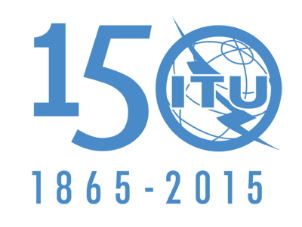 INTERNATIONAL TELECOMMUNICATION UNIONDRAFT AGENDA APT informal meeting (agenda item 1.14)DRAFT AGENDA APT informal meeting (agenda item 1.14)Friday, 13 November 2015, 10:40Friday, 13 November 2015, 10:40(Room K1 Montbrillant building)(Room K1 Montbrillant building)1Introduction and approval of the agenda2Discussion on progress on the agenda item345Consideration of draft new Resolution [TIME SCALE AND DISSEMINATION] (WRC-15)Discussion of views of APT Members Future direction6Any other business